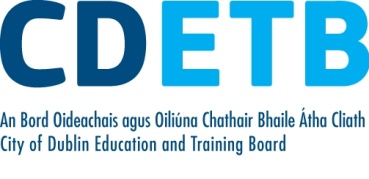 Purchase Order Report 2021 - Quarter 4Purchase Orders over €20,000 by QuarterPurchase Orders of €20,000 or above for City of Dublin Education and Training Board4th Quarter 2021Please note:Purchase orders are inclusive of VAT where appropriate.Withholding Tax or Relevant Contracts Tax will be deducted from payments where appropriate and accordingly the payment amount may fall below €20,000.Although a purchase order may have been raised, it may not yet have been paid.  In these cases a “N” will appear in the column to the right.  Where part payment has been made to a supplier a “P” will appear in the column to the right.  If full payment has been made then Y (Yes) will appear in the column to the right.The report includes payments for goods and services.  It does not include reimbursements or Grant-in-Aid payment.Some purchase orders may be excluded if their publication would be precluded under disclosure of commercially sensitive information.PO NumberSupplierTotalDescriptionPaid  PO751526Bytek Office Systems Ltd646,085.79Blended LearningY  PO749207Capita IB Solutions Ltd407,991.00Online GrantsN  PO747141PFH Technology Group84,122.33VM WareY  PO752374Wriggle Learning Limited69,952.56iMac Personal ComputersY  PO752004Quality and Qualifications55,000.00ReviewY  PO751063Flostar Plumbing and Heating39,725.00Water TankN  PO750994Tritech Engineering Ltd35,590.07Gas BoilersY  PO747617Dell Computer Corporation29,766.00Laptop ComputersY  PO749314Dell Computer Corporation28,895.16Laptop ComputersY  PO748152Dell Computer Corporation27,982.50Desktop ComputersY  PO749221Dell Computer Corporation27,158.40Desktop ComputersY  PO751450Eir Evo25,530.78HostingY  PO749734O & R Ceilings25,310.50Building WorksY  PO751162JCDecaux Ireland Ltd25,030.50AdvertisingN  PO748232Hercuglas Teoranta24,901.24Air PurifiersY  PO750218KPMG24,600.00ReviewY  PO753000White Interiors24,283.34PaintingN  PO752372Gym Source Ireland Ltd24,243.30Gym EquipmentY  PO748354GME Electrical & Security24,137.14Intruder AlarmY  PO753175Timeworks23,906.65Clock InstallationY  PO751024TM Blinds T/A Hunterdouglas23,382.30Roller BlindsN  PO751021Micromail Ltd22,404.79Software LicenseY  PO747586Capita IB Solutions Ltd22,140.00Online GrantsN  PO751172DB Office Supplies22,057.59FurnitureY  PO748143Dell Computer Corporation21,082.20Desktop ComputersY4500507405Electro Automation24,969.00Security SystemY4500509561Evros Technology24,600.00Software LicenseY4500508312Filtrex21,224.50Dust ExtractorsY